Fletting 2016Nú heystið nærkast, og fjøllini verða gingin, er løtan komin at biða um tíð at fáa seyðin flettan á løggildum sláturvirki. Krás bjóðar sær at keypa lombini frá tykkum. Tá seyðurin er fluttur til Krás, eru tit leys av øllum arbeiðinum av seyðinum. Eisini kunnu vit fletta fyri tykkum, tá fáa tit krov, høvd og mør aftur.Krás er løggilt sláturvirkið, og flettingin fer fram undir strongum eftirliti av djóralækna frá Heilsufrøðiligu starvsstovuni. Eftirlitið hjá djóralækna inniber m.a., at hann sýnar tann livandi seyðin. Tá seyðurin er flettur, verða krovini kannað, áðrenn tey verða vigað og endaliga góðkend.Eftir at tit hava avtalað við Krás, nær seyðurin skal flettast, skipa tit fyri, at seyðurin verður fluttur til okkum. Tað er umráðandi, at seyðurin er reinur og turrur við levering, tí so fæst ein reinari fletting.Um vit fletta fyri tykkum, er møguleiki hjá tykkum at fáa krovini beinleiðis av slakti-linjuni í bilin. So slepst undan at tey krov, sum skulu í hjallin at hanga, fara í kølirúm fyrst. Annars verða krovini hongd upp á køl, sum er í mesta lagi 7 hitastig, og tá skulu tey heintast seinni sama dag, sum tey eru flett.Vit byrja at fletta Mikudagin 21. september og halda fram til fríggjadagin 21. Oktober. Vinaliga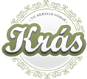 Alberg Gaardlykkekras@ph.foTlf. 23 53 60Prísir og treytir fyri fletting 2016Keyp av lombumKeyp av lombum	13 kg +	56,00 kr. Kg   u/MVG	70,00 kr. Kg v/MVG	Keyp av lombum  	11-12,9 kg 	51,20 kr. kg 	u/MVG	64,00 kr. kg v/MVGKeyp av lombum upp til 	10,9 kg 	40,00 kr. kg	u/MVG	50,00 kr. kg v/MVGÆr og veðrar verða ikki keypt.Tá vit keypa lombini, eigur Krás alt. Vektin er slaktivekt.___________________________________________________________Fletting upp á tænastuMeira enn 100 seyðir		108,00 kr. stk. u/ MVG	135,00 kr. v/ MVGMillum 50-99 seyðir		120,00 kr. stk. u/ MVG	150,00 kr. v/ MVGMilllum 20-49 seyðir		136,00 kr. stk. u/ MVG	170,00 kr. v/ MVGFærri enn 20 seyðir		160,00 kr. stk. u/ MVG	200,00 kr. v/ MVGÆr			160,00 kr. stk. u/ MVG	200,00 kr. v/ MVGVeðrur			232,00 kr. stk. u/ MVG	290,00 kr. v/ MVGTá flett verður upp á tænastu, eigur Krás skinn og tálg.Vit eru eisini áhugað í at keypa ein part av eini gongu, meðan ein annar partur verður flettur upp á tænastu. Tá verður prísurin ásettur eftir tí samlaða talinum, sum verður leverað.Ynskiligt er, at sagt verður frá sum skjótast, nær tit vilja hava seyðin flettan, so vit kunna leggja heystið til rættis sum best. So vel fjalldagin longu nú og tryggja tær pláss at fáa seyðin flettan.Um ikki viðrar, fáa hvørki vit ella tit gjørt nakað við tað, tit boða tá frá, og vit finna eina nýggja tíð. Alberg Gaardlykke kras@ph.foTlf. 23 53 60